But: introduire la notion de moyenne,extraire des informations et réaliser des calculs de moyenne.Organisation : Demi-groupe séparé en groupe de 4 élèves. La démarche d’investigation est guidée, les informations nécessaires pour déterminer le meilleur buteur sont fourniesChaque groupe dispose d’un rapporteur. Les critères retenus par chaque groupe sont énoncés par les rapporteurs puis discutés. Le but étant d’aboutir aux 3 critères que j’aurais au préalable définis. Le  nombre de buts par matchs en coupe d’Europe, nombre de minutes par match en championnat sur les 5 saisons évaluent la constance.  Le nombre de buts par minutes dans la saison en cours évalue la forme du moment.Pendant la discussion, on insistera sur le fait qu’il s’agit de calculs de moyenne qui seront réalisés durant la séance.Les tableaux à remplir sont ensuite fournis. Chaque élève réalisera les calculs pour un joueur donné afin d’impliquer tous les élèves dans le travail. Les résultats sont ensuite ramassés et comparés aux résultats de l’enseignant.Nécessité d’avoir des calculatricesLe travail est noté.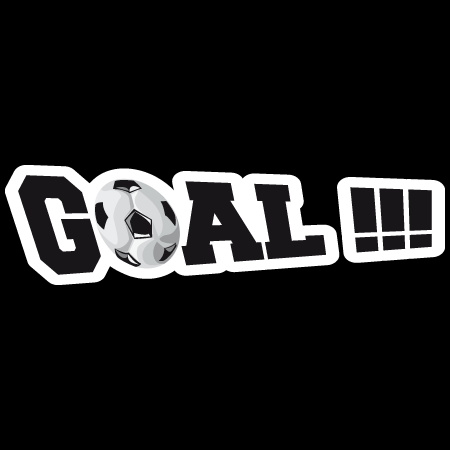 Cette année quatre joueurs se démarquent par leurs nombres de buts marqués : Lionel Messi, Robin Van Persie, Mario Gomez etCristiano Ronaldo. 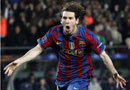 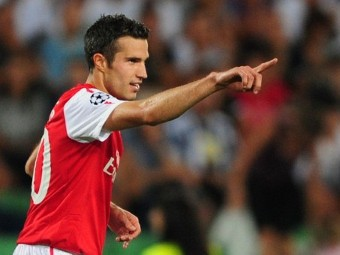 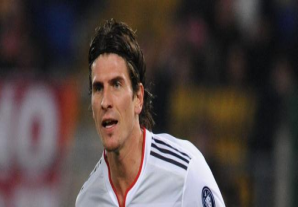 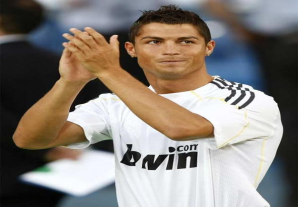 Qui est véritablement le meilleur buteur ????Robin Van Persie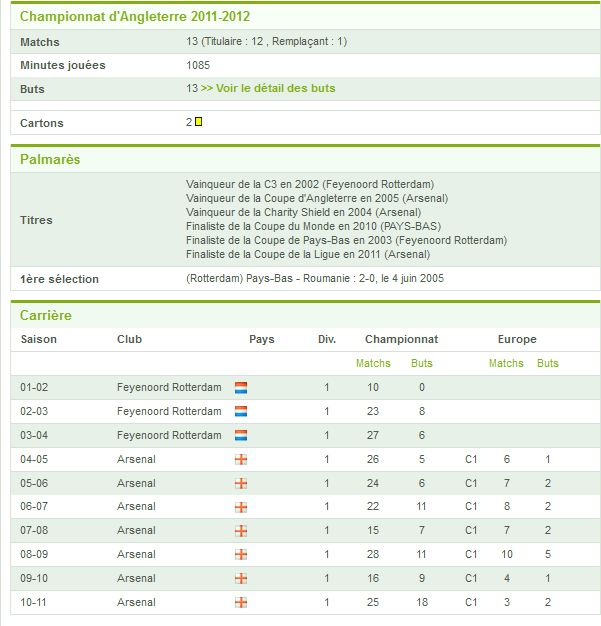 Lionel Messi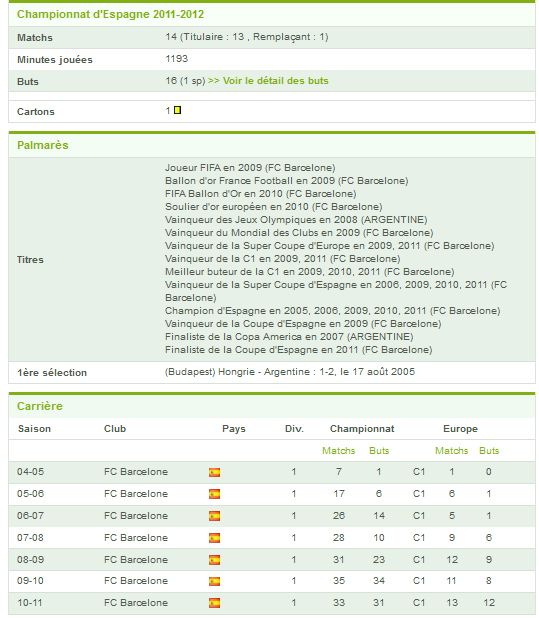 Cristiano Ronaldo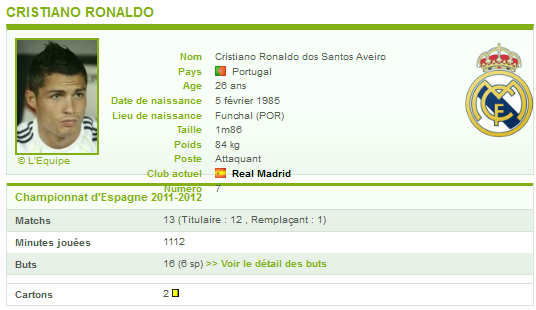 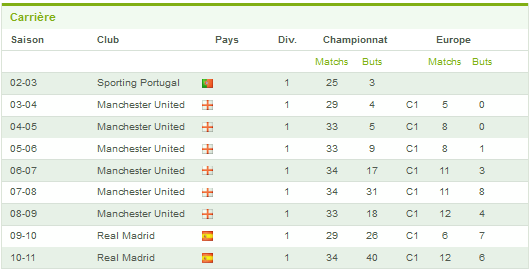 Mario Gomes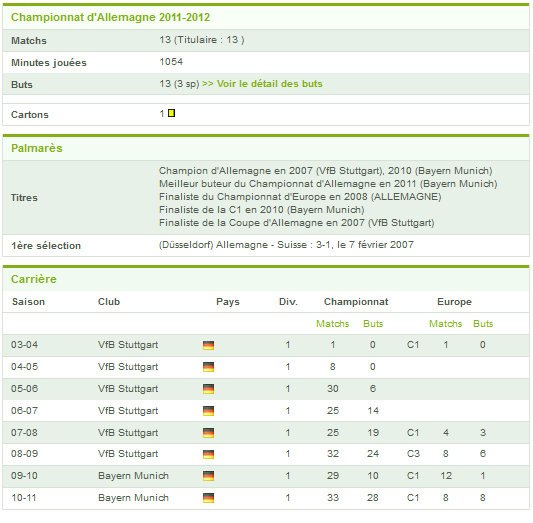 A partir des documents fournis, quels sont les critères que vous retiendriez pour déterminer le meilleur buteur parmi ces quatre joueurs ?1.2.3.Comment feriez-vous pour finalement déterminer le meilleur buteur ?A partir des documents fournis, quels sont les critères que vous retiendriez pour déterminer le meilleur buteur parmi ces quatre joueurs ?1.2.3.Comment feriez-vous pour finalement déterminer le meilleur buteur ?A partir des documents fournis, quels sont les critères que vous retiendriez pour déterminer le meilleur buteur parmi ces quatre joueurs ?1.2.3.Comment feriez-vous pour finalement déterminer le meilleur buteur ?Classement des joueurs  par critère :le premier aura 4 points, le second 3 points, le troisième 2 points et le dernier 1 point.Classement  final1.2.3.4.MessiVan PersieGomes C. RonaldoNombre moyen de buts/ matchs en coupe d’EuropeNombre moyen de buts/ minutesNombre moyen de buts / matchs en championnatMessiVan PersieGomes C. RonaldoNombre moyen de buts/ match en coupe  d’EuropeNombre moyen de buts/ minutesNombre moyen de buts / matchs en championnatNombre de points